VIHAAN’18Department of Computer Science,V.E.S College of Arts, Science and Commerce,19th and 20th January.As per the culture of Vivekanand Education Society’s College of Arts, Science and Commerce, every academic year Department of Computer Science organizes inter college technical fest for aspirants assembling from various engineering colleges with a very high competitive spirit to participant and with the strong determination to include their achievements & accomplishments to their resumes. This year we introduced new almost all new events except for Code Trove which is like an event that is like the star event every year. We had two star events this year one was code trove and other one was Introview. The fest is organized every year with the objective to provide platform for the students to showcase their talent with a competitive spirit.The first day of the fest was 19th January when we had the inauguration of the fest in the Auditorium followed by lamp lighting by our Principal, Vice Principal and Head of Department at 9:30am. Then we had a welcome speech for the participants from other colleges. We then started with our events where we had 5 events on the first day. The events were as follows:Techtonic – This was an event where the participants were given a problem statement and they had to come up with a solution in the form of a software. This event had 3 rounds and the time limit for the participants to complete the working solution was 4hrs.Posteria – This was a poster presentation event where participants were given a theme for poster presentation. The theme was ‘Technology for Digital Nation’. Students had prepared posters with innovative and creative ideas.IOTICS – IOTICS was basically based on IoT where the participants had to prepare models/working solutions using Raspberry Pi and Arduino.Mega Blog – This was a blogging event. The participants were given 5 topics on which they had to write their blogs.Quriosity – The final event of the day was Quriosity which was very interactive and interesting. The students were asked questions and simultaneously they were playing snakes and ladders. Which means if the participant gives the correct answer of the question asked then they are given a chance to roll the die and move ahead on the board. If the participant fails, then they don’t get a chance to roll the die.With the end of Quriosity we ended our first day of Vihaan. The events were also conducted smoothly and smoothly executed. The first day of Vihaan was successfully terminated as decided and expected.Moving on, the second day was the most important day where we had both our Star Events Introviewand Code Trove. We commenced with Introview which was sort of a discussion with 3 dignitaries that came to talk to the students and share their experiences about how they pursued their career and their journey of success. The three guests were Mr. Ryan Monteiro, Mr. Subhash Choudhary and Mr. Dhananjay Bhosale.Mr. Ryan Monteiro is the only Indian to be ranked in the Global Corporate Finance Assessment Program. He was our very own senior who completed his graduation from our own college. Mr. Subhash Choudhary is a digital Marketer and finally Mr. Dhananjay Bhosale who is a YouTuber. Then we had Freeze the Moment that was running simultaneously in the Computer Laboratory. This helped the students to showcase their photography skills and then edit those photos. Later we had App ki Peshkash where the participants had to develop an android application based on the layout given. And then we had our last event and Star event of Vihaan Code Trove where the team of two participants had to solve some questions and then search for the treasure in the college.Finally, we had our Prize Distribution where all the winners were encouraged with certificates and cash prizes. It was through Vihaan that, this year the Department of Computer Science introduced a YouTube channel where the videos of the event and the star event have been shared. Also our pre event and post event photos were covered by the newspaper Maharashtra times. The whole event was possible because of the support of the sponsors who sponsored the event. The Department of Computer Science feels proud to organize such a successful event and would like to convey thanks to principal and management for their timely advice and cooperation for organizing successful fest.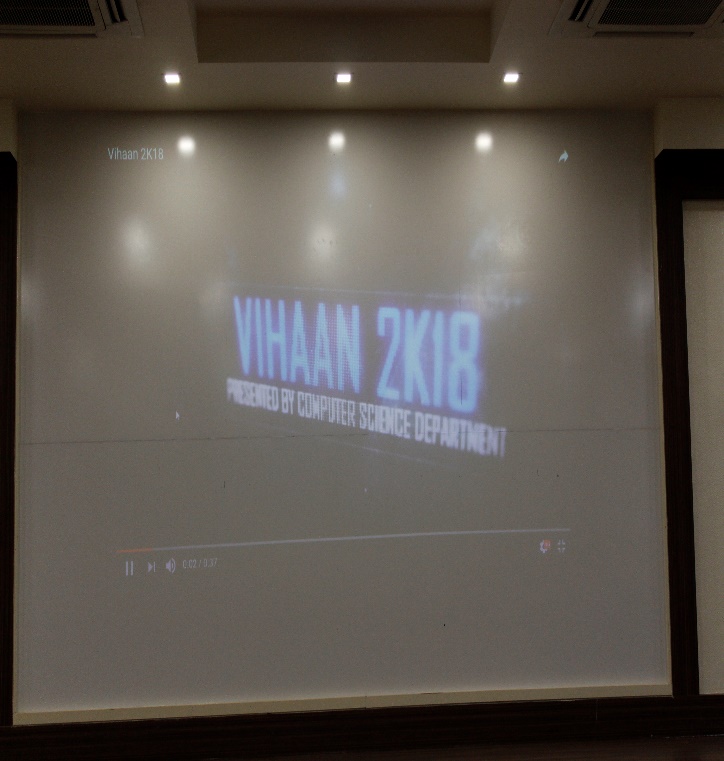 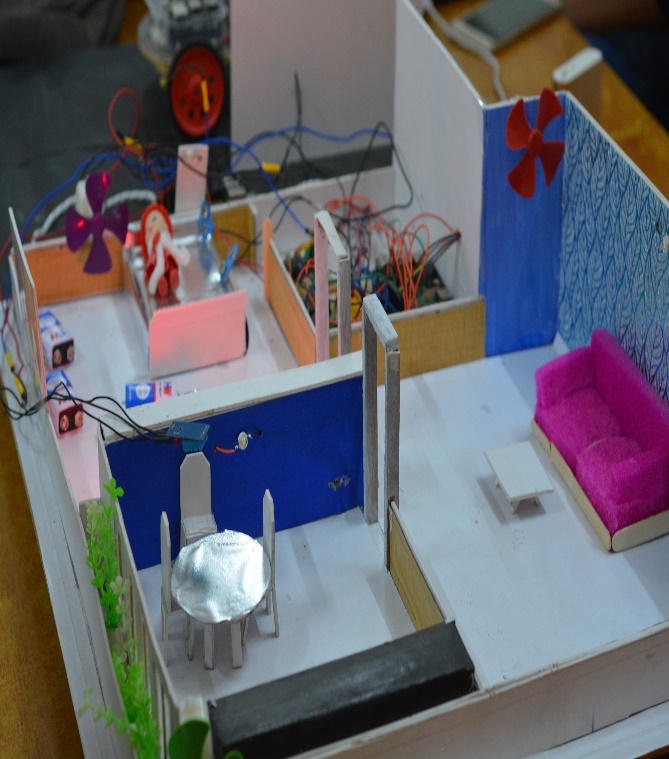 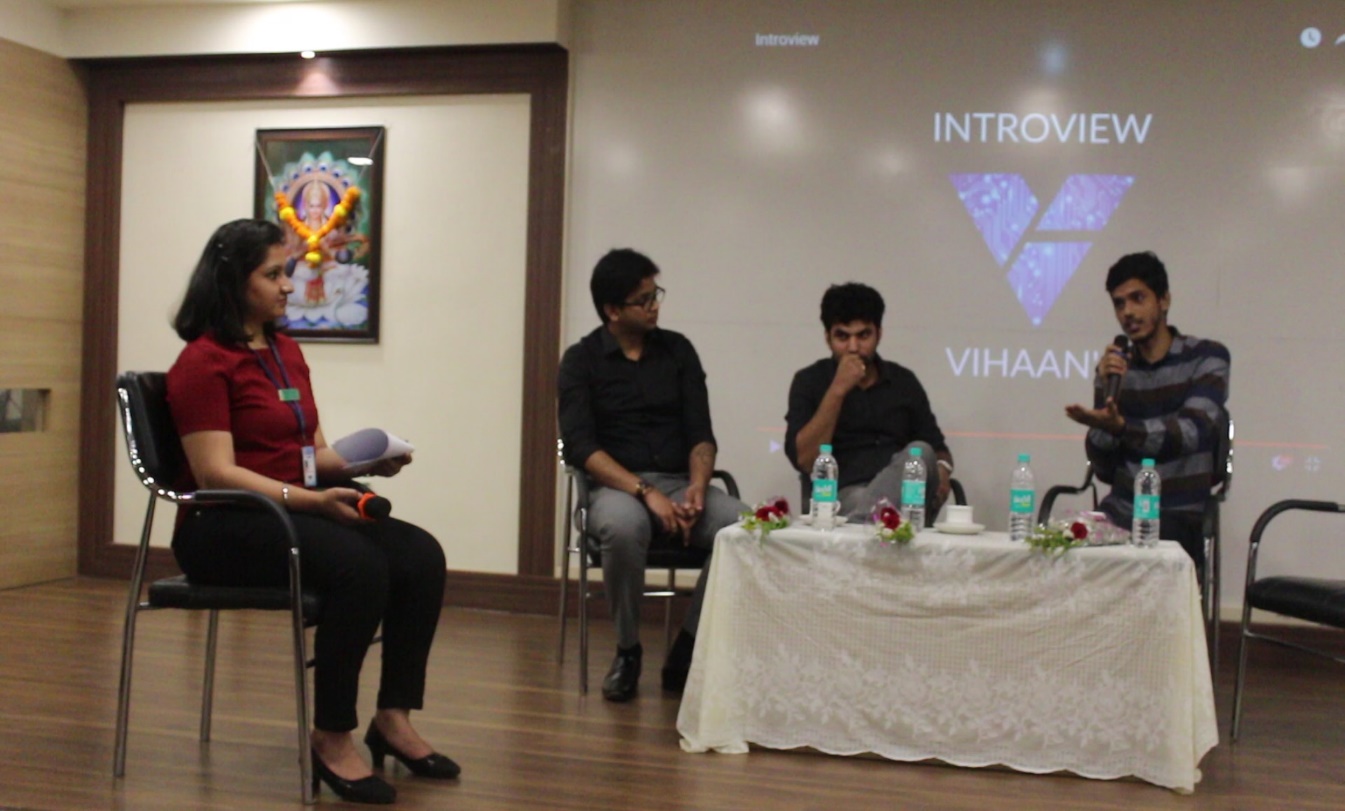 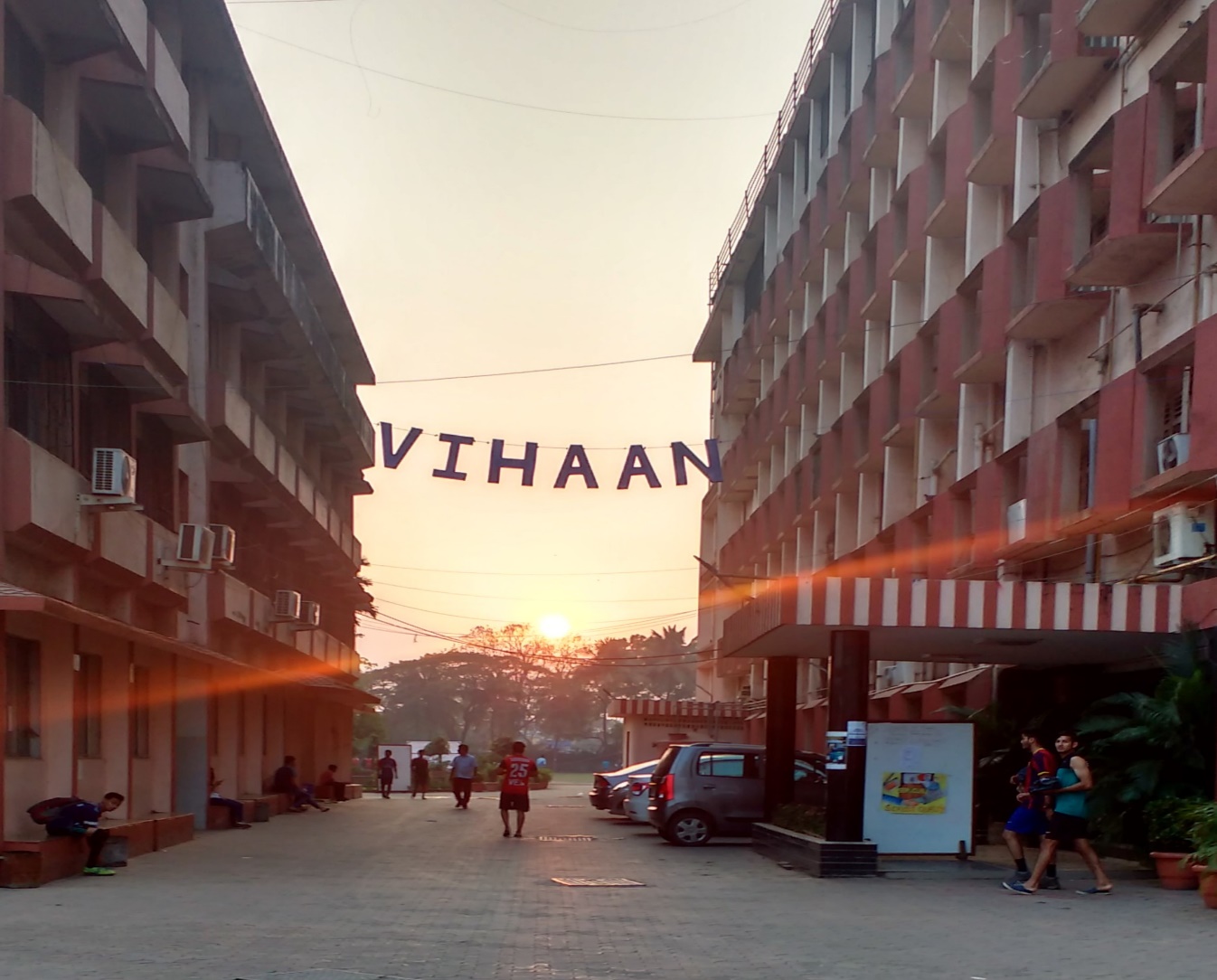 